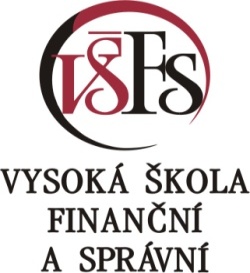 Contest for the professor František Vencovský AwardBinding registration form to the 7th Annual Competition 2019Corresponding author:First and last name (incl. titles):University: 		Mailing address:		E-mail:			Phone:			Co-authors:First and last name (incl. titles):University:(For graduates of doctoral studies programs, enter the date of completion of studies as listed on your diploma)Title of contribution (in Czech and English):Date: Send your registration as an email attachment to the following address:
marketa.holendova@vsfs.cz By submitting this binding contest registration form, the contestant expresses their consent to the conditions of the contest as stated on the website www.vsfs.cz/cena